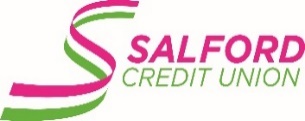 Job description for the post of Chair (voluntary post)Salford Credit UnionSalford Credit Union is a successful financial organisation, providing accessible savings and affordable loans to our members, the people who live and work in Salford.  We have been providing ethical services for over 30 years, supporting our members to develop good financial management and avoid loan sharks and unaffordable credit providers.  Like all credit unions in the UK we are a mutual cooperative, owned and run by members.Salford Credit Union is governed by a board on behalf of our members.  The role of chair is key to the success of Salford Credit Union – we are looking for someone who can facilitate fruitful conversation across our membership, our team, and our board to identify and then reach our shared goals.This is an exciting time to join the team and use your skills to meet the opportunities and challenges ahead and contribute to the development of Salford Credit Union.  If you are interested in a role that can bring positive change in Salford, then please contact us.  Training and support are available on all aspects of the role and if you have any questions, please get in touch with Miranda Clarke on scudirector@gmail.com  The post of Chair is voluntary.  The role of Chair The Chair has leadership and management responsibilities that includeEnsuring that the board carries out its roles and responsibilities effectively and efficiently Reflecting and representing the views of the board and leading effective board discussionsLine managing the Chief Executive and providing a liaison function between the board and Chief Executive between board meetings Providing leadership and guidance in the review and evaluation of SCU’s work  Representing the culture and values of SCU and the cooperative movementWhat we need from youAn understanding of credit unions / mutuals or an interest in developing this knowledge – training will be provided as part of this roleExpertise in strategic governance and experience of ensuring strategic governance in boards / similar organisationsAn experienced Chair who can facilitate equitable discussions and prudent action planning  Communication skills including leading discussions, conflict resolution, presenting information, and using your expertise to constructively challenge when needed Staff management experienceTime to invest in carrying out this roleAll candidates must be either a current member of Salford Credit Union or willing to become a member.  In practice that means that all candidates must live or work (including non-paid work such as volunteering) in Salford or be a member of Unite or Unison North West. As Chair you will be a director, sitting on the board.  The board is collectively responsible for setting policy, developing the credit union’s strategic plan, and ensuring that the credit union is compliant with regulatory and legislative rules.What to do nextPlease complete an application form and email this along with your CV to Miranda Clarke at scudirector@gmail.com The closing date for applications is Friday 15 October 2021. 